DSWD DROMIC Report #2 on the Fire Incident in Brgy. Mambaling, Cebu Cityas of 19 March 2021, 6PMSUMMARYOn 15 March 2021 at 05:22 AM, a fire incident occurred in Brgy. Mambaling, Cebu City. The fire was declared out at 08:18 AM. Source: DSWD-FO VIIStatus of Affected Families / PersonsA total of 119 families or 459 persons were affected by the fire incident in Brgy. Mambaling, Cebu City (see Table 1).Table 1. Number of Affected Families / PersonsNote: Ongoing assessment and validation being conducted.Source: DSWD-FO VIIStatus of Displaced Families / Persons Inside Evacuation CenterThere are 119 families or 459 persons currently taking temporary shelter at the Barangay Gymnasium (see Table 2). Table 2. Number of Displaced Families / Persons Inside Evacuation Center Note: Ongoing assessment and validation being conducted.		  Source: DSWD-FO VIIDamaged HousesA total of 46 houses were damaged by the fire; of which, 43 were totally damaged and three (3) were partially damaged (see Table 3).Table 3. Number of Damaged HousesNote: Ongoing assessment and validation being conducted.	Source: DSWD-FO VIISITUATIONAL REPORTDSWD-DRMBDSWD-FO VII*****The Disaster Response Operations Monitoring and Information Center (DROMIC) of the DSWD-DRMB is closely coordinating with DSWD-FO VII for any significant disaster response updates.Prepared by:					MARIEL B. FERRARIZRODEL V. CABADDUReleasing Officer PHOTO DOCUMENTATION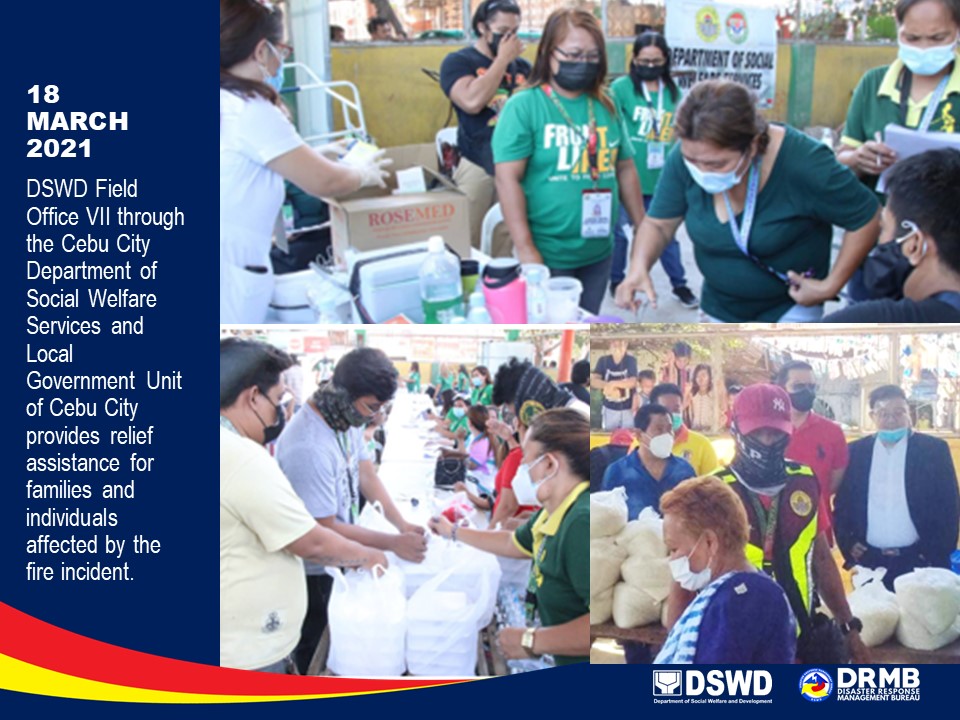 REGION / PROVINCE / MUNICIPALITY REGION / PROVINCE / MUNICIPALITY  NUMBER OF AFFECTED  NUMBER OF AFFECTED  NUMBER OF AFFECTED REGION / PROVINCE / MUNICIPALITY REGION / PROVINCE / MUNICIPALITY  Barangays  Families  Persons GRAND TOTALGRAND TOTAL1  119  459 REGION VIIREGION VII1  119  459 CebuCebu1  119  459 Cebu City (capital)1  119  459 REGION / PROVINCE / MUNICIPALITY REGION / PROVINCE / MUNICIPALITY  NUMBER OF EVACUATION CENTERS (ECs)  NUMBER OF EVACUATION CENTERS (ECs)  NUMBER OF DISPLACED  NUMBER OF DISPLACED  NUMBER OF DISPLACED  NUMBER OF DISPLACED REGION / PROVINCE / MUNICIPALITY REGION / PROVINCE / MUNICIPALITY  NUMBER OF EVACUATION CENTERS (ECs)  NUMBER OF EVACUATION CENTERS (ECs)  INSIDE ECs  INSIDE ECs  INSIDE ECs  INSIDE ECs REGION / PROVINCE / MUNICIPALITY REGION / PROVINCE / MUNICIPALITY  NUMBER OF EVACUATION CENTERS (ECs)  NUMBER OF EVACUATION CENTERS (ECs)  Families  Families  Persons PersonsREGION / PROVINCE / MUNICIPALITY REGION / PROVINCE / MUNICIPALITY  CUM  NOW  CUM  NOW  CUM  NOW GRAND TOTALGRAND TOTAL 1  1  119 119  459  459 REGION VIIREGION VII 1  1  119 119  459  459 CebuCebu 1  1  119 119  459  459 Cebu City (capital) 1  1  119 119  459  459 REGION / PROVINCE / MUNICIPALITY REGION / PROVINCE / MUNICIPALITY NO. OF DAMAGED HOUSES NO. OF DAMAGED HOUSES NO. OF DAMAGED HOUSES REGION / PROVINCE / MUNICIPALITY REGION / PROVINCE / MUNICIPALITY  Total  Totally  Partially GRAND TOTALGRAND TOTAL 46  43  3 REGION VIIREGION VII 46  43  3 CebuCebu 46  43  3 Cebu City (capital) 46  43  3 DATESITUATIONS / ACTIONS UNDERTAKEN19 March 2021The Disaster Response Operations Monitoring and Information Center (DROMIC) of the DSWD-DRMB is closely coordinating with DSWD-FO VII for significant reports on the status of affected families, assistance, and relief efforts.DATESITUATIONS / ACTIONS UNDERTAKEN18 March 2021LGU Cebu City provided free meals for three (3) days to the affected families. Rice, canned goods and cash aid will also be provided.DSWD-FO VII is continuously coordinating with the LGU Cebu City for possible augmentation assistance needed by the affected families.